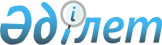 О переносе дня отдыхаПостановление Правительства Республики Казахстан от 21 ноября 2003 года N 1166      В целях создания благоприятных условий для отдыха трудящихся и рационального использования рабочего времени в декабре 2003 года Правительство Республики Казахстан постановляет: 

      1. Перенести день отдыха с субботы 13 декабря 2003 года на понедельник 15 декабря 2003 года. 

      2. Предоставить право организациям, которые обеспечены трудовыми, материальными и финансовыми ресурсами для выпуска необходимой продукции, оказания услуг, включая финансовые, а также ввода в действие объектов строительства производить по согласованию с профсоюзными организациями работу 15 декабря 2003 года. 

      Работа в указанный день компенсируется в соответствии с действующим законодательством Республики Казахстан. 

      3. Настоящее постановление вступает в силу со дня подписания.       Премьер-Министр 

      Республики Казахстан 
					© 2012. РГП на ПХВ «Институт законодательства и правовой информации Республики Казахстан» Министерства юстиции Республики Казахстан
				